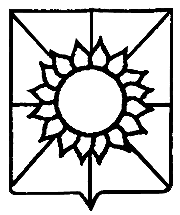 АДМИНИСТРАЦИЯ НОВОБЕРЕЗАНСКОГО СЕЛЬСКОГО ПОСЕЛЕНИЯ КОРЕНОВСКОГО РАЙОНА ПОСТАНОВЛЕНИЕ                 от 05.03.2018                                                                                     № 47          поселок НовоберезанскийОб утверждении реестра зеленых насаждений на территорииНовоберезанского сельского поселения Кореновского районаВ соответствии с Федеральным законом от 6 октября 2003 года                             № 131-ФЗ «Об общих принципах организации местного самоуправления в Российской Федерации», Законом Краснодарского края от 23 апреля                  2013 года № 2695-КЗ «Об охране зеленых насаждений в Краснодарском                   крае», решением Совета Новоберезанского сельского поселения Кореновского района от 20 октября 2017 года № 200 «Об утверждении Правил благоустройства территории Новоберезанского сельского поселения Кореновского района»(с изменениями от 20 декабря 2017 года № 214), постановлением администрации Новоберезанского сельского поселения Кореновского района от 09 марта 2016 года № 34 «О проведении инвентаризации зеленых насаждений на территории Новоберезанского сельского поселения Кореновского района», акта по инвентаризации зеленых насаждений, находящихся на территории Новоберезанского сельского поселения Кореновского района от 26 декабря 2017 года, Уставом Новоберезанского сельского поселения Кореновского района, в целях эффективного содержания и охраны зеленых насаждений, определения обеспеченности Новоберезанского сельского поселения зелеными насаждениями, осуществления контроля за состоянием и использованием зеленых насаждений, своевременного выявления аварийно-опасных деревьев, сухостойных деревьев и кустарников, своевременного принятия решений об их вырубке, определения ущерба, нанесенного зеленым насаждениям администрация Новоберезанского сельского поселения Кореновского районап о с т а н о в л я е т:1. Утвердить реестр зеленых насаждений на территории Новоберезанского сельского поселения Кореновского района (прилагается).2. Общему отделу администрации Новоберезанского сельского поселения Кореновского района (Булан) обнародовать настоящее постановление в установленных местах и разместить его на официальном 2сайте органов местного самоуправления Новоберезанского сельского поселения Кореновского района в информационно-телекоммуникационной сети «Интернет».3. Постановление вступает в силу со дня его подписания.Глава Новоберезанского сельского поселенияКореновского района                                                                      В.В. ШевченкоПРИЛОЖЕНИЕУТВЕРЖДЕНпостановлением администрацииНовоберезанского сельского поселенияКореновского районаот 05.03.2018 № 47Реестр зеленых насаждений Новоберезанского сельского поселения Кореновского районаГлаваНовоберезанского сельского поселения Кореновского района                                                                                                                                                  В.В. ШевченкоМесторасположение земельных участков, занятых зелеными насаждениямиКадастровый номер и площадьЦелевое назначение земельных участков№ Наименование зеленых насажденийХарактеристика зеленых насажденийХарактеристика зеленых насажденийХарактеристика зеленых насажденийХарактеристика зеленых насажденийХарактеристика зеленых насажденийМесторасположение земельных участков, занятых зелеными насаждениямиКадастровый номер и площадьЦелевое назначение земельных участков№ Наименование зеленых насажденийЖизненная формаВидовая принадлежностьПородавозрастПриродоохранный статусСквер поселок Новоберезанский, угол ул.Восточная, ул. Школьная и ул. Н. Мурадоваобщей  площадью 6321 кв.м.Общее пользование территории1ЛипаздоровоеЗеленые насаждения общего пользованиялиственная50Особого статуса не имеетСквер поселок Новоберезанский, угол ул.Восточная, ул. Школьная и ул. Н. Мурадоваобщей  площадью 6321 кв.м.Общее пользование территории2ЛипаздоровоеЗеленые насаждения общего пользованиялиственная50Особого статуса не имеетСквер поселок Новоберезанский, угол ул.Восточная, ул. Школьная и ул. Н. Мурадоваобщей  площадью 6321 кв.м.Общее пользование территории3ЛипаздоровоеЗеленые насаждения общего пользованиялиственная50Особого статуса не имеетСквер поселок Новоберезанский, угол ул.Восточная, ул. Школьная и ул. Н. Мурадоваобщей  площадью 6321 кв.м.Общее пользование территории4ЛипаздоровоеЗеленые насаждения общего пользованиялиственная50Особого статуса не имеетСквер поселок Новоберезанский, угол ул.Восточная, ул. Школьная и ул. Н. Мурадоваобщей  площадью 6321 кв.м.Общее пользование территории5ЛипаздоровоеЗеленые насаждения общего пользованиялиственная50Особого статуса не имеетСквер поселок Новоберезанский, угол ул.Восточная, ул. Школьная и ул. Н. Мурадоваобщей  площадью 6321 кв.м.Общее пользование территории6ЛипаздоровоеЗеленые насаждения общего пользованиялиственная50Особого статуса не имеетСквер поселок Новоберезанский, угол ул.Восточная, ул. Школьная и ул. Н. Мурадоваобщей  площадью 6321 кв.м.Общее пользование территории7СосназдоровоеЗеленые насаждения общего пользованиялиственная50Особого статуса не имеетСквер поселок Новоберезанский, угол ул.Восточная, ул. Школьная и ул. Н. Мурадоваобщей  площадью 6321 кв.м.Общее пользование территории8ЛипаздоровоеЗеленые насаждения общего пользованиялиственная50Особого статуса не имеетСквер поселок Новоберезанский, угол ул.Восточная, ул. Школьная и ул. Н. Мурадоваобщей  площадью 6321 кв.м.Общее пользование территории9ЛипаздоровоеЗеленые насаждения общего пользованиялиственная50Особого статуса не имеетСквер поселок Новоберезанский, угол ул.Восточная, ул. Школьная и ул. Н. Мурадоваобщей  площадью 6321 кв.м.Общее пользование территории10ЛипаздоровоеЗеленые насаждения общего пользованиялиственная50Особого статуса не имеетСквер поселок Новоберезанский, угол ул.Восточная, ул. Школьная и ул. Н. Мурадоваобщей  площадью 6321 кв.м.Общее пользование территории11ЛипаздоровоеЗеленые насаждения общего пользованиялиственная50Особого статуса не имеетСквер поселок Новоберезанский, угол ул.Восточная, ул. Школьная и ул. Н. Мурадоваобщей  площадью 6321 кв.м.Общее пользование территории12ЛипаздоровоеЗеленые насаждения общего пользованиялиственная50Особого статуса не имеетСквер поселок Новоберезанский, угол ул.Восточная, ул. Школьная и ул. Н. Мурадоваобщей  площадью 6321 кв.м.Общее пользование территории13ЛипаздоровоеЗеленые насаждения общего пользованиялиственная50Особого статуса не имеетСквер поселок Новоберезанский, угол ул.Восточная, ул. Школьная и ул. Н. Мурадоваобщей  площадью 6321 кв.м.Общее пользование территории14ЛипаздоровоеЗеленые насаждения общего пользованиялиственная50Особого статуса не имеетСквер поселок Новоберезанский, угол ул.Восточная, ул. Школьная и ул. Н. Мурадоваобщей  площадью 6321 кв.м.Общее пользование территории15ЛипаздоровоеЗеленые насаждения общего пользованиялиственная50Особого статуса не имеетСквер поселок Новоберезанский, угол ул.Восточная, ул. Школьная и ул. Н. Мурадоваобщей  площадью 6321 кв.м.Общее пользование территории16Липа здоровоеЗеленые насаждения общего пользованиялиственная50Особого статуса не имеетСквер поселок Новоберезанский, угол ул.Восточная, ул. Школьная и ул. Н. Мурадоваобщей  площадью 6321 кв.м.Общее пользование территории17ЛипаздоровоеЗеленые насаждения общего пользованиялиственная50Особого статуса не имеетСквер поселок Новоберезанский, угол ул.Восточная, ул. Школьная и ул. Н. Мурадоваобщей  площадью 6321 кв.м.Общее пользование территории18ЛипаздоровоеЗеленые насаждения общего пользованиялиственная50Особого статуса не имеетСквер поселок Новоберезанский, угол ул.Восточная, ул. Школьная и ул. Н. Мурадоваобщей  площадью 6321 кв.м.Общее пользование территории19ЛипаздоровоеЗеленые насаждения общего пользованиялиственная50Особого статуса не имеетСквер поселок Новоберезанский, угол ул.Восточная, ул. Школьная и ул. Н. Мурадоваобщей  площадью 6321 кв.м.Общее пользование территории20ЛипаздоровоеЗеленые насаждения общего пользованиялиственная50Особого статуса не имеетСквер поселок Новоберезанский, угол ул.Восточная, ул. Школьная и ул. Н. Мурадоваобщей  площадью 6321 кв.м.Общее пользование территории21ЛипаздоровоеЗеленые насаждения общего пользованиялиственная50Особого статуса не имеетСквер поселок Новоберезанский, угол ул.Восточная, ул. Школьная и ул. Н. Мурадоваобщей  площадью 6321 кв.м.Общее пользование территории22ЛипаздоровоеЗеленые насаждения общего пользованиялиственная50Особого статуса не имеетСквер поселок Новоберезанский, угол ул.Восточная, ул. Школьная и ул. Н. Мурадоваобщей  площадью 6321 кв.м.Общее пользование территории23ЛипаздоровоеЗеленые насаждения общего пользованиялиственная50Особого статуса не имеетСквер поселок Новоберезанский, угол ул.Восточная, ул. Школьная и ул. Н. Мурадоваобщей  площадью 6321 кв.м.Общее пользование территории24ЛипаздоровоеЗеленые насаждения общего пользованиялиственная50Особого статуса не имеетСквер поселок Новоберезанский, угол ул.Восточная, ул. Школьная и ул. Н. Мурадоваобщей  площадью 6321 кв.м.Общее пользование территории25ЛипаздоровоеЗеленые насаждения общего пользованиялиственная50Особого статуса не имеетСквер поселок Новоберезанский, угол ул.Восточная, ул. Школьная и ул. Н. Мурадоваобщей  площадью 6321 кв.м.Общее пользование территории26ЛипаздоровоеЗеленые насаждения общего пользованиялиственная50Особого статуса не имеетСквер поселок Новоберезанский, угол ул.Восточная, ул. Школьная и ул. Н. Мурадоваобщей  площадью 6321 кв.м.Общее пользование территории27ЛипаздоровоеЗеленые насаждения общего пользованиялиственная50Особого статуса не имеетСквер поселок Новоберезанский, угол ул.Восточная, ул. Школьная и ул. Н. Мурадоваобщей  площадью 6321 кв.м.Общее пользование территории28ЛипаздоровоеЗеленые насаждения общего пользованиялиственная50Особого статуса не имеетСквер поселок Новоберезанский, угол ул.Восточная, ул. Школьная и ул. Н. Мурадоваобщей  площадью 6321 кв.м.Общее пользование территории29ЛипаздоровоеЗеленые насаждения общего пользованиялиственная50Особого статуса не имеетСквер поселок Новоберезанский, угол ул.Восточная, ул. Школьная и ул. Н. Мурадоваобщей  площадью 6321 кв.м.Общее пользование территории30ЛипаздоровоеЗеленые насаждения общего пользованиялиственная50Особого статуса не имеетСквер поселок Новоберезанский, угол ул.Восточная, ул. Школьная и ул. Н. Мурадоваобщей  площадью 6321 кв.м.Общее пользование территории31ЛипаздоровоеЗеленые насаждения общего пользованиялиственная50Особого статуса не имеетСквер поселок Новоберезанский, угол ул.Восточная, ул. Школьная и ул. Н. Мурадоваобщей  площадью 6321 кв.м.Общее пользование территории32ЛипаздоровоеЗеленые насаждения общего пользованиялиственная50Особого статуса не имеетСквер поселок Новоберезанский, угол ул.Восточная, ул. Школьная и ул. Н. Мурадоваобщей  площадью 6321 кв.м.Общее пользование территории33ЛипаздоровоеЗеленые насаждения общего пользованиялиственная50Особого статуса не имеетСквер поселок Новоберезанский, угол ул.Восточная, ул. Школьная и ул. Н. Мурадоваобщей  площадью 6321 кв.м.Общее пользование территории34ЛипаздоровоеЗеленые насаждения общего пользованиялиственная50Особого статуса не имеетСквер поселок Новоберезанский, угол ул.Восточная, ул. Школьная и ул. Н. Мурадоваобщей  площадью 6321 кв.м.Общее пользование территории35ЛипаздоровоеЗеленые насаждения общего пользованиялиственная50Особого статуса не имеетСквер поселок Новоберезанский, угол ул.Восточная, ул. Школьная и ул. Н. Мурадоваобщей  площадью 6321 кв.м.Общее пользование территории36ОрехздоровоеЗеленые насаждения общего пользованиялиственная2Особого статуса не имеетСквер поселок Новоберезанский, угол ул.Восточная, ул. Школьная и ул. Н. Мурадоваобщей  площадью 6321 кв.м.Общее пользование территории37ОрехздоровоеЗеленые насаждения общего пользованиялиственная2Особого статуса не имеетСквер поселок Новоберезанский, угол ул.Восточная, ул. Школьная и ул. Н. Мурадоваобщей  площадью 6321 кв.м.Общее пользование территории38ОрехздоровоеЗеленые насаждения общего пользованиялиственная2Особого статуса не имеетСквер поселок Новоберезанский, угол ул.Восточная, ул. Школьная и ул. Н. Мурадоваобщей  площадью 6321 кв.м.Общее пользование территории39ОрехздоровоеЗеленые насаждения общего пользованиялиственная2Особого статуса не имеетСквер поселок Новоберезанский, угол ул.Восточная, ул. Школьная и ул. Н. Мурадоваобщей  площадью 6321 кв.м.Общее пользование территории40ОрехздоровоеЗеленые насаждения общего пользованиялиственная2Особого статуса не имеетСквер поселок Новоберезанский, угол ул.Восточная, ул. Школьная и ул. Н. Мурадоваобщей  площадью 6321 кв.м.Общее пользование территории41ОрехздоровоеЗеленые насаждения общего пользованиялиственная2Особого статуса не имеетСквер поселок Новоберезанский, угол ул.Восточная, ул. Школьная и ул. Н. Мурадоваобщей  площадью 6321 кв.м.Общее пользование территории42КаштанздоровоеЗеленые насаждения общего пользованиялиственная2Особого статуса не имеетСквер поселок Новоберезанский, угол ул.Восточная, ул. Школьная и ул. Н. Мурадоваобщей  площадью 6321 кв.м.Общее пользование территории43ВязздоровоеЗеленые насаждения общего пользованиялиственная2Особого статуса не имеетСквер поселок Новоберезанский, угол ул.Восточная, ул. Школьная и ул. Н. Мурадоваобщей  площадью 6321 кв.м.Общее пользование территории44ВязздоровоеЗеленые насаждения общего пользованиялиственная50Особого статуса не имеетСквер поселок Новоберезанский, угол ул.Восточная, ул. Школьная и ул. Н. Мурадоваобщей  площадью 6321 кв.м.Общее пользование территории45ВязздоровоеЗеленые насаждения общего пользованиялиственная50Особого статуса не имеетСквер поселок Новоберезанский, угол ул.Восточная, ул. Школьная и ул. Н. Мурадоваобщей  площадью 6321 кв.м.Общее пользование территории46Ясень обыкновенныйздоровоеЗеленые насаждения общего пользованиялиственная50Особого статуса не имеетСквер поселок Новоберезанский, угол ул.Восточная, ул. Школьная и ул. Н. Мурадоваобщей  площадью 6321 кв.м.Общее пользование территории47Ясень обыкновенныйздоровоеЗеленые насаждения общего пользованиялиственная50Особого статуса не имеетСквер поселок Новоберезанский, угол ул.Восточная, ул. Школьная и ул. Н. Мурадоваобщей  площадью 6321 кв.м.Общее пользование территории48Ясень обыкновенныйздоровоеЗеленые насаждения общего пользованиялиственная50Особого статуса не имеетСквер поселок Новоберезанский, угол ул.Восточная, ул. Школьная и ул. Н. Мурадоваобщей  площадью 6321 кв.м.Общее пользование территории49Ясень обыкновенныйздоровоеЗеленые насаждения общего пользованиялиственная50Особого статуса не имеетСквер поселок Новоберезанский, угол ул.Восточная, ул. Школьная и ул. Н. Мурадоваобщей  площадью 6321 кв.м.Общее пользование территории50Ясень обыкновенныйздоровоеЗеленые насаждения общего пользованиялиственная50Особого статуса не имеетСквер поселок Новоберезанский, угол ул.Восточная, ул. Школьная и ул. Н. Мурадоваобщей  площадью 6321 кв.м.Общее пользование территории51Ясень обыкновенныйздоровоеЗеленые насаждения общего пользованиялиственная50Особого статуса не имеетСквер поселок Новоберезанский, угол ул.Восточная, ул. Школьная и ул. Н. Мурадоваобщей  площадью 6321 кв.м.Общее пользование территории52Ясень обыкновенныйздоровоеЗеленые насаждения общего пользованиялиственная50Особого статуса не имеетСквер поселок Новоберезанский, угол ул.Восточная, ул. Школьная и ул. Н. Мурадоваобщей  площадью 6321 кв.м.Общее пользование территории53Ясень обыкновенныйздоровоеЗеленые насаждения общего пользованиялиственная50Особого статуса не имеетСквер поселок Новоберезанский, угол ул.Восточная, ул. Школьная и ул. Н. Мурадоваобщей  площадью 6321 кв.м.Общее пользование территории54Ясень обыкновенныйздоровоеЗеленые насаждения общего пользованиялиственная50Особого статуса не имеетСквер поселок Новоберезанский, угол ул.Восточная, ул. Школьная и ул. Н. Мурадоваобщей  площадью 6321 кв.м.Общее пользование территории55Ясень обыкновенныйздоровоеЗеленые насаждения общего пользованиялиственная50Особого статуса не имеетСквер поселок Новоберезанский, угол ул.Восточная, ул. Школьная и ул. Н. Мурадоваобщей  площадью 6321 кв.м.Общее пользование территории56Ясень обыкновенныйздоровоеЗеленые насаждения общего пользованиялиственная50Особого статуса не имеетСквер поселок Новоберезанский, угол ул.Восточная, ул. Школьная и ул. Н. Мурадоваобщей  площадью 6321 кв.м.Общее пользование территории57Ясень обыкновенныйздоровоеЗеленые насаждения общего пользованиялиственная50Особого статуса не имеетСквер поселок Новоберезанский, угол ул.Восточная, ул. Школьная и ул. Н. Мурадоваобщей  площадью 6321 кв.м.Общее пользование территории58Ясень обыкновенныйздоровоеЗеленые насаждения общего пользованиялиственная50Особого статуса не имеетСквер поселок Новоберезанский, угол ул.Восточная, ул. Школьная и ул. Н. Мурадоваобщей  площадью 6321 кв.м.Общее пользование территории59Ясень обыкновенныйздоровоеЗеленые насаждения общего пользованиялиственная50Особого статуса не имеетСквер поселок Новоберезанский, угол ул.Восточная, ул. Школьная и ул. Н. Мурадоваобщей  площадью 6321 кв.м.Общее пользование территории60Ясень обыкновенныйздоровоеЗеленые насаждения общего пользованиялиственная50Особого статуса не имеетСквер поселок Новоберезанский, угол ул.Восточная, ул. Школьная и ул. Н. Мурадоваобщей  площадью 6321 кв.м.Общее пользование территории61Ясень обыкновенныйздоровоеЗеленые насаждения общего пользованиялиственная50Особого статуса не имеетСквер поселок Новоберезанский, угол ул.Восточная, ул. Школьная и ул. Н. Мурадоваобщей  площадью 6321 кв.м.Общее пользование территории62Ясень обыкновенныйздоровоеЗеленые насаждения общего пользованиялиственная50Особого статуса не имеетСквер поселок Новоберезанский, угол ул.Восточная, ул. Школьная и ул. Н. Мурадоваобщей  площадью 6321 кв.м.Общее пользование территории63Ясень обыкновенныйздоровоеЗеленые насаждения общего пользованиялиственная50Особого статуса не имеетСквер поселок Новоберезанский, угол ул.Восточная, ул. Школьная и ул. Н. Мурадоваобщей  площадью 6321 кв.м.Общее пользование территории64Ясень обыкновенныйздоровоеЗеленые насаждения общего пользованиялиственная50Особого статуса не имеетСквер поселок Новоберезанский, угол ул.Восточная, ул. Школьная и ул. Н. Мурадоваобщей  площадью 6321 кв.м.Общее пользование территории65Ясень обыкновенныйздоровоеЗеленые насаждения общего пользованиялиственная50Особого статуса не имеетСквер поселок Новоберезанский, угол ул.Восточная, ул. Школьная и ул. Н. Мурадоваобщей  площадью 6321 кв.м.Общее пользование территории66Ясень обыкновенныйздоровоеЗеленые насаждения общего пользованиялиственная50Особого статуса не имеетСквер поселок Новоберезанский, угол ул.Восточная, ул. Школьная и ул. Н. Мурадоваобщей  площадью 6321 кв.м.Общее пользование территории67Ясень обыкновенныйздоровоеЗеленые насаждения общего пользованиялиственная50Особого статуса не имеетСквер поселок Новоберезанский, угол ул.Восточная, ул. Школьная и ул. Н. Мурадоваобщей  площадью 6321 кв.м.Общее пользование территории68Ясень обыкновенныйздоровоеЗеленые насаждения общего пользованиялиственная50Особого статуса не имеетСквер поселок Новоберезанский, угол ул.Восточная, ул. Школьная и ул. Н. Мурадоваобщей  площадью 6321 кв.м.Общее пользование территории69Ясень обыкновенныйздоровоеЗеленые насаждения общего пользованиялиственная50Особого статуса не имеетСквер поселок Новоберезанский, угол ул.Восточная, ул. Школьная и ул. Н. Мурадоваобщей  площадью 6321 кв.м.Общее пользование территории70Ясень обыкновенныйздоровоеЗеленые насаждения общего пользованиялиственная50Особого статуса не имеетСквер поселок Новоберезанский, угол ул.Восточная, ул. Школьная и ул. Н. Мурадоваобщей  площадью 6321 кв.м.Общее пользование территории71Ясень обыкновенныйздоровоеЗеленые насаждения общего пользованиялиственная50Особого статуса не имеетСквер поселок Новоберезанский, угол ул.Восточная, ул. Школьная и ул. Н. Мурадоваобщей  площадью 6321 кв.м.Общее пользование территории72Ясень обыкновенныйздоровоеЗеленые насаждения общего пользованиялиственная50Особого статуса не имеетСквер поселок Новоберезанский, угол ул.Восточная, ул. Школьная и ул. Н. Мурадоваобщей  площадью 6321 кв.м.Общее пользование территории73Ясень обыкновенныйздоровоеЗеленые насаждения общего пользованиялиственная50Особого статуса не имеетСквер поселок Новоберезанский, угол ул.Восточная, ул. Школьная и ул. Н. Мурадоваобщей  площадью 6321 кв.м.Общее пользование территории74Ясень обыкновенныйздоровоеЗеленые насаждения общего пользованиялиственная50Особого статуса не имеетСквер поселок Новоберезанский, угол ул.Восточная, ул. Школьная и ул. Н. Мурадоваобщей  площадью 6321 кв.м.Общее пользование территории75Ясень обыкновенныйздоровоеЗеленые насаждения общего пользованиялиственная50Особого статуса не имеетСквер поселок Новоберезанский, угол ул.Восточная, ул. Школьная и ул. Н. Мурадоваобщей  площадью 6321 кв.м.Общее пользование территории76Ясень обыкновенныйздоровоеЗеленые насаждения общего пользованиялиственная50Особого статуса не имеетСквер поселок Новоберезанский, угол ул.Восточная, ул. Школьная и ул. Н. Мурадоваобщей  площадью 6321 кв.м.Общее пользование территории77Ясень обыкновенныйздоровоеЗеленые насаждения общего пользованиялиственная50Особого статуса не имеетСквер поселок Новоберезанский, угол ул.Восточная, ул. Школьная и ул. Н. Мурадоваобщей  площадью 6321 кв.м.Общее пользование территории78Ясень обыкновенныйздоровоеЗеленые насаждения общего пользованиялиственная50Особого статуса не имеетСквер поселок Новоберезанский, угол ул.Восточная, ул. Школьная и ул. Н. Мурадоваобщей  площадью 6321 кв.м.Общее пользование территории79Ясень обыкновенныйздоровоеЗеленые насаждения общего пользованиялиственная50Особого статуса не имеетСквер поселок Новоберезанский, угол ул.Восточная, ул. Школьная и ул. Н. Мурадоваобщей  площадью 6321 кв.м.Общее пользование территории80Ясень обыкновенныйздоровоеЗеленые насаждения общего пользованиялиственная50Особого статуса не имеетСквер поселок Новоберезанский, угол ул.Восточная, ул. Школьная и ул. Н. Мурадоваобщей  площадью 6321 кв.м.Общее пользование территории81Ясень обыкновенныйздоровоеЗеленые насаждения общего пользованиялиственная50Особого статуса не имеетСквер поселок Новоберезанский, угол ул.Восточная, ул. Школьная и ул. Н. Мурадоваобщей  площадью 6321 кв.м.Общее пользование территории82Ясень обыкновенныйздоровоеЗеленые насаждения общего пользованиялиственная50Особого статуса не имеетСквер поселок Новоберезанский, угол ул.Восточная, ул. Школьная и ул. Н. Мурадоваобщей  площадью 6321 кв.м.Общее пользование территории83Ясень обыкновенныйздоровоеЗеленые насаждения общего пользованиялиственная50Особого статуса не имеетСквер поселок Новоберезанский, угол ул.Восточная, ул. Школьная и ул. Н. Мурадоваобщей  площадью 6321 кв.м.Общее пользование территории84Ясень обыкновенныйздоровоеЗеленые насаждения общего пользованиялиственная50Особого статуса не имеетСквер поселок Новоберезанский, угол ул.Восточная, ул. Школьная и ул. Н. Мурадоваобщей  площадью 6321 кв.м.Общее пользование территории85Ясень обыкновенныйздоровоеЗеленые насаждения общего пользованиялиственная50Особого статуса не имеетСквер поселок Новоберезанский, угол ул.Восточная, ул. Школьная и ул. Н. Мурадоваобщей  площадью 6321 кв.м.Общее пользование территории86ШелковицаздоровоеЗеленые насаждения общего пользованиялиственная30Особого статуса не имеетСквер поселок Новоберезанский, угол ул.Восточная, ул. Школьная и ул. Н. Мурадоваобщей  площадью 6321 кв.м.Общее пользование территории87ВязздоровоеЗеленые насаждения общего пользованиялиственная30Особого статуса не имеетСквер поселок Новоберезанский, угол ул.Восточная, ул. Школьная и ул. Н. Мурадоваобщей  площадью 6321 кв.м.Общее пользование территории88ВязздоровоеЗеленые насаждения общего пользованиялиственная30Особого статуса не имеетСквер поселок Новоберезанский, угол ул.Восточная, ул. Школьная и ул. Н. Мурадоваобщей  площадью 6321 кв.м.Общее пользование территории89ВязздоровоеЗеленые насаждения общего пользованиялиственная30Особого статуса не имеетСквер поселок Новоберезанский, угол ул.Восточная, ул. Школьная и ул. Н. Мурадоваобщей  площадью 6321 кв.м.Общее пользование территории90ВязздоровоеЗеленые насаждения общего пользованиялиственная50Особого статуса не имеетСквер поселок Новоберезанский, угол ул.Восточная, ул. Школьная и ул. Н. Мурадоваобщей  площадью 6321 кв.м.Общее пользование территории91ВязздоровоеЗеленые насаждения общего пользованиялиственная50Особого статуса не имеетСквер поселок Новоберезанский, угол ул.Восточная, ул. Школьная и ул. Н. Мурадоваобщей  площадью 6321 кв.м.Общее пользование территории92ВязздоровоеЗеленые насаждения общего пользованиялиственная50Особого статуса не имеетСквер поселок Новоберезанский, угол ул.Восточная, ул. Школьная и ул. Н. Мурадоваобщей  площадью 6321 кв.м.Общее пользование территории93ВязздоровоеЗеленые насаждения общего пользованиялиственная50Особого статуса не имеетСквер поселок Новоберезанский, угол ул.Восточная, ул. Школьная и ул. Н. Мурадоваобщей  площадью 6321 кв.м.Общее пользование территории94ВязздоровоеЗеленые насаждения общего пользованиялиственная50Особого статуса не имеетСквер поселок Новоберезанский, угол ул.Восточная, ул. Школьная и ул. Н. Мурадоваобщей  площадью 6321 кв.м.Общее пользование территории95ВязздоровоеЗеленые насаждения общего пользованиялиственная50Особого статуса не имеетСквер поселок Новоберезанский, угол ул.Восточная, ул. Школьная и ул. Н. Мурадоваобщей  площадью 6321 кв.м.Общее пользование территории96Ясень обыкновенныйздоровоеЗеленые насаждения общего пользованиялиственная50Особого статуса не имеет97Ясень обыкновенныйздоровоеЗеленые насаждения общего пользованиялиственная50Особого статуса не имеет98Ясень обыкновенныйздоровоеЗеленые насаждения общего пользованиялиственная50Особого статуса не имеет99Ясень обыкновенныйздоровоеЗеленые насаждения общего пользованиялиственная50Особого статуса не имеет100Ясень обыкновенныйздоровоеЗеленые насаждения общего пользованиялиственная50Особого статуса не имеет101Ясень обыкновенныйздоровоеЗеленые насаждения общего пользованиялиственная50Особого статуса не имеет102Ясень обыкновенныйздоровоеЗеленые насаждения общего пользованиялиственная50Особого статуса не имеет103Ясень обыкновенныйздоровоеЗеленые насаждения общего пользованиялиственная50Особого статуса не имеет104Ясень обыкновенныйздоровоеЗеленые насаждения общего пользованиялиственная50Особого статуса не имеет105Ясень обыкновенныйздоровоеЗеленые насаждения общего пользованиялиственная50Особого статуса не имеет106Ясень обыкновенныйздоровоеЗеленые насаждения общего пользованиялиственная50Особого статуса не имеет107Ясень обыкновенныйздоровоеЗеленые насаждения общего пользованиялиственная50Особого статуса не имеет108Ясень обыкновенныйздоровоеЗеленые насаждения общего пользованиялиственная50Особого статуса не имеет109Ясень обыкновенныйздоровоеЗеленые насаждения общего пользованиялиственная50Особого статуса не имеет110Ясень обыкновенныйздоровоеЗеленые насаждения общего пользованиялиственная50Особого статуса не имеет111Ясень обыкновенныйздоровоеЗеленые насаждения общего пользованиялиственная50Особого статуса не имеет112Ясень обыкновенныйздоровоеЗеленые насаждения общего пользованиялиственная50Особого статуса не имеет113Ясень обыкновенныйздоровоеЗеленые насаждения общего пользованиялиственная50Особого статуса не имеет114Ясень обыкновенныйздоровоеЗеленые насаждения общего пользованиялиственная50Особого статуса не имеет115Ясень обыкновенныйздоровоеЗеленые насаждения общего пользованиялиственная50Особого статуса не имеет116Ясень обыкновенныйздоровоеЗеленые насаждения общего пользованиялиственная50Особого статуса не имеет117Ясень обыкновенныйздоровоеЗеленые насаждения общего пользованиялиственная40Особого статуса не имеет118Ясень обыкновенныйздоровоеЗеленые насаждения общего пользованиялиственная40Особого статуса не имеет119Ясень обыкновенныйздоровоеЗеленые насаждения общего пользованиялиственная40Особого статуса не имеет120Ясень обыкновенныйздоровоеЗеленые насаждения общего пользованиялиственная40Особого статуса не имеет121Ясень обыкновенныйздоровоеЗеленые насаждения общего пользованиялиственная40Особого статуса не имеет122Ясень обыкновенныйздоровоеЗеленые насаждения общего пользованиялиственная40Особого статуса не имеет123Ясень обыкновенныйздоровоеЗеленые насаждения общего пользованиялиственная40Особого статуса не имеет124Ясень обыкновенныйздоровоеЗеленые насаждения общего пользованиялиственная40Особого статуса не имеет125Ясень обыкновенныйздоровоеЗеленые насаждения общего пользованиялиственная40Особого статуса не имеет126Ясень обыкновенныйздоровоеЗеленые насаждения общего пользованиялиственная40Особого статуса не имеетпоселок Новоберезанский, угол ул. Центральной и ул. Школьнойобщей площадью 7765 кв.м.Зеленые насаждения1КатальпаздоровоеЗеленые насаждения общего пользованиялиственная15Особого статуса не имеетпоселок Новоберезанский, угол ул. Центральной и ул. Школьнойобщей площадью 7765 кв.м.Зеленые насаждения2КатальпаздоровоеЗеленые насаждения общего пользованиялиственная15Особого статуса не имеетпоселок Новоберезанский, угол ул. Центральной и ул. Школьнойобщей площадью 7765 кв.м.Зеленые насаждения3КатальпаздоровоеЗеленые насаждения общего пользованиялиственная15Особого статуса не имеетпоселок Новоберезанский, угол ул. Центральной и ул. Школьнойобщей площадью 7765 кв.м.Зеленые насаждения4КатальпаздоровоеЗеленые насаждения общего пользованиялиственная15Особого статуса не имеетпоселок Новоберезанский, угол ул. Центральной и ул. Школьнойобщей площадью 7765 кв.м.Зеленые насаждения5КатальпаздоровоеЗеленые насаждения общего пользованиялиственная15Особого статуса не имеетпоселок Новоберезанский, угол ул. Центральной и ул. Школьнойобщей площадью 7765 кв.м.Зеленые насаждения6КатальпаздоровоеЗеленые насаждения общего пользованиялиственная15Особого статуса не имеетпоселок Новоберезанский, угол ул. Центральной и ул. Школьнойобщей площадью 7765 кв.м.Зеленые насаждения7КатальпаздоровоеЗеленые насаждения общего пользованиялиственная15Особого статуса не имеетпоселок Новоберезанский, угол ул. Центральной и ул. Школьнойобщей площадью 7765 кв.м.Зеленые насаждения8КатальпаздоровоеЗеленые насаждения общего пользованиялиственная15Особого статуса не имеетпоселок Новоберезанский, угол ул. Центральной и ул. Школьнойобщей площадью 7765 кв.м.Зеленые насаждения9КатальпаздоровоеЗеленые насаждения общего пользованиялиственная15Особого статуса не имеетпоселок Новоберезанский, угол ул. Центральной и ул. Школьнойобщей площадью 7765 кв.м.Зеленые насаждения10КатальпаздоровоеЗеленые насаждения общего пользованиялиственная15Особого статуса не имеетпоселок Новоберезанский, угол ул. Центральной и ул. Школьнойобщей площадью 7765 кв.м.Зеленые насаждения11Орех здоровоеЗеленые насаждения общего пользованиялиственная15Особого статуса не имеетпоселок Новоберезанский, угол ул. Центральной и ул. Школьнойобщей площадью 7765 кв.м.Зеленые насаждения12Орех здоровоеЗеленые насаждения общего пользованиялиственная15Особого статуса не имеетпоселок Новоберезанский, угол ул. Центральной и ул. Школьнойобщей площадью 7765 кв.м.Зеленые насаждения13Орех здоровоеЗеленые насаждения общего пользованиялиственная15Особого статуса не имеетпоселок Новоберезанский, угол ул. Центральной и ул. Школьнойобщей площадью 7765 кв.м.Зеленые насаждения14ОрехздоровоеЗеленые насаждения общего пользованиялиственная15Особого статуса не имеетпоселок Новоберезанский, угол ул. Центральной и ул. Школьнойобщей площадью 7765 кв.м.Зеленые насаждения15Орех здоровоеЗеленые насаждения общего пользованиялиственная15Особого статуса не имеетпоселок Новоберезанский, угол ул. Центральной и ул. Школьнойобщей площадью 7765 кв.м.Зеленые насаждения16Орех здоровоеЗеленые насаждения общего пользованиялиственная15Особого статуса не имеетпоселок Новоберезанский, угол ул. Центральной и ул. Школьнойобщей площадью 7765 кв.м.Зеленые насаждения17ОрехздоровоеЗеленые насаждения общего пользованиялиственная15Особого статуса не имеетпоселок Новоберезанский, угол ул. Центральной и ул. Школьнойобщей площадью 7765 кв.м.Зеленые насаждения18Орех здоровоеЗеленые насаждения общего пользованиялиственная15Особого статуса не имеетпоселок Новоберезанский, угол ул. Центральной и ул. Школьнойобщей площадью 7765 кв.м.Зеленые насаждения19Орех здоровоеЗеленые насаждения общего пользованиялиственная15Особого статуса не имеетпоселок Новоберезанский, угол ул. Центральной и ул. Школьнойобщей площадью 7765 кв.м.Зеленые насаждения20КатальпаздоровоеЗеленые насаждения общего пользованиялиственная15Особого статуса не имеетпоселок Новоберезанский, угол ул. Центральной и ул. Школьнойобщей площадью 7765 кв.м.Зеленые насаждения21КатальпаздоровоеЗеленые насаждения общего пользованиялиственная15Особого статуса не имеетпоселок Новоберезанский, угол ул. Центральной и ул. Школьнойобщей площадью 7765 кв.м.Зеленые насаждения22КатальпаздоровоеЗеленые насаждения общего пользованиялиственная15Особого статуса не имеетпоселок Новоберезанский, угол ул. Центральной и ул. Школьнойобщей площадью 7765 кв.м.Зеленые насаждения23КатальпаздоровоеЗеленые насаждения общего пользованиялиственная15Особого статуса не имеетпоселок Новоберезанский, угол ул. Центральной и ул. Школьнойобщей площадью 7765 кв.м.Зеленые насаждения24КатальпаздоровоеЗеленые насаждения общего пользованиялиственная15Особого статуса не имеетпоселок Новоберезанский, угол ул. Центральной и ул. Школьнойобщей площадью 7765 кв.м.Зеленые насаждения25КатальпаздоровоеЗеленые насаждения общего пользованиялиственная15Особого статуса не имеетпоселок Новоберезанский, угол ул. Центральной и ул. Школьнойобщей площадью 7765 кв.м.Зеленые насаждения26КатальпаздоровоеЗеленые насаждения общего пользованиялиственная15Особого статуса не имеетпоселок Новоберезанский, угол ул. Центральной и ул. Школьнойобщей площадью 7765 кв.м.Зеленые насаждения27КатальпаздоровоеЗеленые насаждения общего пользованиялиственная15Особого статуса не имеетпоселок Новоберезанский, угол ул. Центральной и ул. Школьнойобщей площадью 7765 кв.м.Зеленые насаждения28КатальпаздоровоеЗеленые насаждения общего пользованиялиственная15Особого статуса не имеетпоселок Новоберезанский, угол ул. Центральной и ул. Школьнойобщей площадью 7765 кв.м.Зеленые насаждения29КатальпаздоровоеЗеленые насаждения общего пользованиялиственная15Особого статуса не имеетпоселок Новоберезанский, угол ул. Центральной и ул. Школьнойобщей площадью 7765 кв.м.Зеленые насаждения30КатальпаздоровоеЗеленые насаждения общего пользованиялиственная15Особого статуса не имеетпоселок Новоберезанский, угол ул. Центральной и ул. Школьнойобщей площадью 7765 кв.м.Зеленые насаждения31КатальпаздоровоеЗеленые насаждения общего пользованиялиственная15Особого статуса не имеетпоселок Новоберезанский, угол ул. Центральной и ул. Школьнойобщей площадью 7765 кв.м.Зеленые насаждения32КатальпаздоровоеЗеленые насаждения общего пользованиялиственная15Особого статуса не имеетпоселок Новоберезанский, угол ул. Центральной и ул. Школьнойобщей площадью 7765 кв.м.Зеленые насаждения33КатальпаздоровоеЗеленые насаждения общего пользованиялиственная15Особого статуса не имеетпоселок Новоберезанский, угол ул. Центральной и ул. Школьнойобщей площадью 7765 кв.м.Зеленые насаждения34КатальпаздоровоеЗеленые насаждения общего пользованиялиственная15Особого статуса не имеетпоселок Новоберезанский, угол ул. Центральной и ул. Школьнойобщей площадью 7765 кв.м.Зеленые насаждения35КатальпаздоровоеЗеленые насаждения общего пользованиялиственная15Особого статуса не имеетпоселок Новоберезанский, угол ул. Центральной и ул. Школьнойобщей площадью 7765 кв.м.Зеленые насаждения36КатальпаздоровоеЗеленые насаждения общего пользованиялиственная15Особого статуса не имеетпоселок Новоберезанский, угол ул. Центральной и ул. Школьнойобщей площадью 7765 кв.м.Зеленые насаждения37КатальпаздоровоеЗеленые насаждения общего пользованиялиственная15Особого статуса не имеетпоселок Новоберезанский, угол ул. Центральной и ул. Школьнойобщей площадью 7765 кв.м.Зеленые насаждения38КатальпаздоровоеЗеленые насаждения общего пользованиялиственная15Особого статуса не имеетпоселок Новоберезанский, угол ул. Центральной и ул. Школьнойобщей площадью 7765 кв.м.Зеленые насаждения39КатальпаздоровоеЗеленые насаждения общего пользованиялиственная15Особого статуса не имеетпоселок Новоберезанский, угол ул. Центральной и ул. Школьнойобщей площадью 7765 кв.м.Зеленые насаждения40КатальпаздоровоеЗеленые насаждения общего пользованиялиственная15Особого статуса не имеетпоселок Новоберезанский, угол ул. Центральной и ул. Школьнойобщей площадью 7765 кв.м.Зеленые насаждения41КатальпаздоровоеЗеленые насаждения общего пользованиялиственная15Особого статуса не имеетпоселок Новоберезанский, угол ул. Центральной и ул. Школьнойобщей площадью 7765 кв.м.Зеленые насаждения42КатальпаздоровоеЗеленые насаждения общего пользованиялиственная15Особого статуса не имеетпоселок Новоберезанский, угол ул. Центральной и ул. Школьнойобщей площадью 7765 кв.м.Зеленые насаждения43КатальпаздоровоеЗеленые насаждения общего пользованиялиственная15Особого статуса не имеетпоселок Новоберезанский, угол ул. Центральной и ул. Школьнойобщей площадью 7765 кв.м.Зеленые насаждения44ВязздоровоеЗеленые насаждения общего пользованиялиственная15Особого статуса не имеетпоселок Новоберезанский, угол ул. Центральной и ул. Школьнойобщей площадью 7765 кв.м.Зеленые насаждения45ВязздоровоеЗеленые насаждения общего пользованиялиственная15Особого статуса не имеетпоселок Новоберезанский, угол ул. Центральной и ул. Школьнойобщей площадью 7765 кв.м.Зеленые насаждения46АкацияздоровоеЗеленые насаждения общего пользованиялиственная15Особого статуса не имеетпоселок Новоберезанский, угол ул. Центральной и ул. Школьнойобщей площадью 7765 кв.м.Зеленые насаждения47ШелковицаздоровоеЗеленые насаждения общего пользованиялиственная15Особого статуса не имеетпоселок Новоберезанский, угол ул. Центральной и ул. Школьнойобщей площадью 7765 кв.м.Зеленые насаждения48СосназдоровоеЗеленые насаждения общего пользованияхвойная15Особого статуса не имеетпоселок Новоберезанский, угол ул. Центральной и ул. Школьнойобщей площадью 7765 кв.м.Зеленые насаждения49СосназдоровоеЗеленые насаждения общего пользованияхвойная15Особого статуса не имеетпоселок Новоберезанский, угол ул. Центральной и ул. Школьнойобщей площадью 7765 кв.м.Зеленые насаждения50СосназдоровоеЗеленые насаждения общего пользованияхвойная15Особого статуса не имеетпоселок Новоберезанский, угол ул. Центральной и ул. Школьнойобщей площадью 7765 кв.м.Зеленые насаждения51Ясень обыкновенныйздоровоеЗеленые насаждения общего пользованиялиственная15Особого статуса не имеетпоселок Новоберезанский, угол ул. Центральной и ул. Школьнойобщей площадью 7765 кв.м.Зеленые насаждения52Ясень обыкновенныйздоровоеЗеленые насаждения общего пользованиялиственная15Особого статуса не имеетпоселок Новоберезанский, угол ул. Центральной и ул. Школьнойобщей площадью 7765 кв.м.Зеленые насаждения53Ясень обыкновенныйздоровоеЗеленые насаждения общего пользованиялиственная15Особого статуса не имеетпоселок Новоберезанский, угол ул. Центральной и ул. Школьнойобщей площадью 7765 кв.м.Зеленые насаждения54Ясень обыкновенныйздоровоеЗеленые насаждения общего пользованиялиственная15Особого статуса не имеетпоселок Новоберезанский, угол ул. Центральной и ул. Школьнойобщей площадью 7765 кв.м.Зеленые насаждения55Ясень обыкновенныйздоровоеЗеленые насаждения общего пользованиялиственная15Особого статуса не имеетпоселок Новоберезанский, угол ул. Центральной и ул. Школьнойобщей площадью 7765 кв.м.Зеленые насаждения56Ясень обыкновенныйздоровоеЗеленые насаждения общего пользованиялиственная15Особого статуса не имеетпоселок Новоберезанский, угол ул. Центральной и ул. Школьнойобщей площадью 7765 кв.м.Зеленые насаждения57Ясень обыкновенныйздоровоеЗеленые насаждения общего пользованиялиственная15Особого статуса не имеетпоселок Новоберезанский, угол ул. Центральной и ул. Школьнойобщей площадью 7765 кв.м.Зеленые насаждения58Ясень обыкновенныйздоровоеЗеленые насаждения общего пользованиялиственная15Особого статуса не имеетпоселок Новоберезанский, угол ул. Центральной и ул. Школьнойобщей площадью 7765 кв.м.Зеленые насаждения59Ясень обыкновенныйздоровоеЗеленые насаждения общего пользованиялиственная15Особого статуса не имеетпоселок Новоберезанский, угол ул. Центральной и ул. Школьнойобщей площадью 7765 кв.м.Зеленые насаждения60Ясень обыкновенныйздоровоеЗеленые насаждения общего пользованиялиственная15Особого статуса не имеетпоселок Новоберезанский, угол ул. Центральной и ул. Школьнойобщей площадью 7765 кв.м.Зеленые насаждения61СосназдоровоеЗеленые насаждения общего пользованияхвойная15Особого статуса не имеетпоселок Новоберезанский, угол ул. Центральной и ул. Школьнойобщей площадью 7765 кв.м.Зеленые насаждения62СосназдоровоеЗеленые насаждения общего пользованияхвойная15Особого статуса не имеетпоселок Новоберезанский, угол ул. Центральной и ул. Школьнойобщей площадью 7765 кв.м.Зеленые насаждения63СосназдоровоеЗеленые насаждения общего пользованияхвойная15Особого статуса не имеетпоселок Новоберезанский, угол ул. Центральной и ул. Школьнойобщей площадью 7765 кв.м.Зеленые насаждения64СосназдоровоеЗеленые насаждения общего пользованияхвойная15Особого статуса не имеетпоселок Новоберезанский, угол ул. Центральной и ул. Пионерскаяобщей площадью 2098 кв.м.Зеленые насаждения1СосназдоровоеЗеленые насаждения общего пользованияхвойная15Особого статуса не имеетпоселок Новоберезанский, угол ул. Центральной и ул. Пионерскаяобщей площадью 2098 кв.м.Зеленые насаждения2СосназдоровоеЗеленые насаждения общего пользованияхвойная15Особого статуса не имеетпоселок Новоберезанский, угол ул. Центральной и ул. Пионерскаяобщей площадью 2098 кв.м.Зеленые насаждения3СосназдоровоеЗеленые насаждения общего пользованияхвойная15Особого статуса не имеетпоселок Новоберезанский, угол ул. Центральной и ул. Пионерскаяобщей площадью 2098 кв.м.Зеленые насаждения4СосназдоровоеЗеленые насаждения общего пользованияхвойная15Особого статуса не имеетпоселок Новоберезанский, угол ул. Центральной и ул. Пионерскаяобщей площадью 2098 кв.м.Зеленые насаждения5СосназдоровоеЗеленые насаждения общего пользованияхвойная15Особого статуса не имеетпоселок Новоберезанский, угол ул. Центральной и ул. Пионерскаяобщей площадью 2098 кв.м.Зеленые насаждения6СосназдоровоеЗеленые насаждения общего пользованияхвойная15Особого статуса не имеетпоселок Новоберезанский, угол ул. Центральной и ул. Пионерскаяобщей площадью 2098 кв.м.Зеленые насаждения7СосназдоровоеЗеленые насаждения общего пользованияхвойная15Особого статуса не имеетпоселок Новоберезанский, угол ул. Центральной и ул. Пионерскаяобщей площадью 2098 кв.м.Зеленые насаждения8СосназдоровоеЗеленые насаждения общего пользованияхвойная15Особого статуса не имеетпоселок Новоберезанский, угол ул. Центральной и ул. Пионерскаяобщей площадью 2098 кв.м.Зеленые насаждения9СосназдоровоеЗеленые насаждения общего пользованияхвойная15Особого статуса не имеетпоселок Новоберезанский, угол ул. Центральной и ул. Пионерскаяобщей площадью 2098 кв.м.Зеленые насаждения10СосназдоровоеЗеленые насаждения общего пользованияхвойная15Особого статуса не имеетпоселок Новоберезанский, угол ул. Центральной и ул. Пионерскаяобщей площадью 2098 кв.м.Зеленые насаждения11СосназдоровоеЗеленые насаждения общего пользованияхвойная15Особого статуса не имеетпоселок Новоберезанский, угол ул. Центральной и ул. Пионерскаяобщей площадью 2098 кв.м.Зеленые насаждения12СосназдоровоеЗеленые насаждения общего пользованияхвойная15Особого статуса не имеетпоселок Новоберезанский, угол ул. Центральной и ул. Пионерскаяобщей площадью 2098 кв.м.Зеленые насаждения13СосназдоровоеЗеленые насаждения общего пользованияхвойная15Особого статуса не имеетпоселок Новоберезанский, угол ул. Центральной и ул. Пионерскаяобщей площадью 2098 кв.м.Зеленые насаждения14СосназдоровоеЗеленые насаждения общего пользованияхвойная15Особого статуса не имеетпоселок Новоберезанский, угол ул. Центральной и ул. Пионерскаяобщей площадью 2098 кв.м.Зеленые насаждения15СосназдоровоеЗеленые насаждения общего пользованияхвойная15Особого статуса не имеетпоселок Новоберезанский, угол ул. Центральной и ул. Пионерскаяобщей площадью 2098 кв.м.Зеленые насаждения16СосназдоровоеЗеленые насаждения общего пользованияхвойная15Особого статуса не имеетпоселок Новоберезанский, угол ул. Центральной и ул. Пионерскаяобщей площадью 2098 кв.м.Зеленые насаждения17СосназдоровоеЗеленые насаждения общего пользованияхвойная15Особого статуса не имеетпоселок Новоберезанский, угол ул. Центральной и ул. Пионерскаяобщей площадью 2098 кв.м.Зеленые насаждения18СосназдоровоеЗеленые насаждения общего пользованияхвойная15Особого статуса не имеетпоселок Новоберезанский, угол ул. Центральной и ул. Пионерскаяобщей площадью 2098 кв.м.Зеленые насаждения19СосназдоровоеЗеленые насаждения общего пользованияхвойная15Особого статуса не имеетпоселок Новоберезанский, угол ул. Центральной и ул. Пионерскаяобщей площадью 2098 кв.м.Зеленые насаждения20ЕльздоровоеЗеленые насаждения общего пользованияхвойная15Особого статуса не имеетпоселок Новоберезанский, угол ул. Центральной и ул. Пионерскаяобщей площадью 2098 кв.м.Зеленые насаждения21ЕльздоровоеЗеленые насаждения общего пользованияхвойная15Особого статуса не имеетпоселок Новоберезанский, угол ул. Центральной и ул. Пионерскаяобщей площадью 2098 кв.м.Зеленые насаждения22ЕльздоровоеЗеленые насаждения общего пользованияхвойная15Особого статуса не имеетпоселок Новоберезанский, угол ул. Центральной и ул. Пионерскаяобщей площадью 2098 кв.м.Зеленые насаждения23ЕльздоровоеЗеленые насаждения общего пользованияхвойная15Особого статуса не имеетпоселок Новоберезанский, угол ул. Центральной и ул. Пионерскаяобщей площадью 2098 кв.м.Зеленые насаждения24ЕльздоровоеЗеленые насаждения общего пользованияхвойная15Особого статуса не имеетпоселок Новоберезанский, угол ул. Центральной и ул. Пионерскаяобщей площадью 2098 кв.м.Зеленые насаждения25ЕльздоровоеЗеленые насаждения общего пользованияхвойная15Особого статуса не имеетпоселок Новоберезанский, угол ул. Центральной и ул. Пионерскаяобщей площадью 2098 кв.м.Зеленые насаждения26ЕльздоровоеЗеленые насаждения общего пользованияхвойная15Особого статуса не имеетпоселок Новоберезанский, угол ул. Центральной и ул. Пионерскаяобщей площадью 2098 кв.м.Зеленые насаждения27МожжевельникздоровоеЗеленые насаждения общего пользованияхвойная15Особого статуса не имеетпоселок Новоберезанский, угол ул. Центральной и ул. Пионерскаяобщей площадью 2098 кв.м.Зеленые насаждения28МожжевельникздоровоеЗеленые насаждения общего пользованияхвойная15Особого статуса не имеетпоселок Новоберезанский, угол ул. Центральной и ул. Пионерскаяобщей площадью 2098 кв.м.Зеленые насаждения29МожжевельникздоровоеЗеленые насаждения общего пользованияхвойная15Особого статуса не имеетпоселок Новоберезанский, угол ул. Центральной и ул. Пионерскаяобщей площадью 2098 кв.м.Зеленые насаждения30МожжевельникздоровоеЗеленые насаждения общего пользованияхвойная15Особого статуса не имеетпоселок Новоберезанский, угол ул. Центральной и ул. Пионерскаяобщей площадью 2098 кв.м.Зеленые насаждения31МожжевельникздоровоеЗеленые насаждения общего пользованияхвойная15Особого статуса не имеетпоселок Новоберезанский, угол ул. Центральной и ул. Пионерскаяобщей площадью 2098 кв.м.Зеленые насаждения32МожжевельникздоровоеЗеленые насаждения общего пользованияхвойная15Особого статуса не имеетпоселок Новоберезанский, угол ул. Центральной и ул. Пионерскаяобщей площадью 2098 кв.м.Зеленые насаждения33МожжевельникздоровоеЗеленые насаждения общего пользованияхвойная15Особого статуса не имеетпоселок Новоберезанский, угол ул. Центральной и ул. Пионерскаяобщей площадью 2098 кв.м.Зеленые насаждения34МожжевельникздоровоеЗеленые насаждения общего пользованияхвойная15Особого статуса не имеетпоселок Новоберезанский, угол ул. Центральной и ул. Пионерскаяобщей площадью 2098 кв.м.Зеленые насаждения35МожжевельникздоровоеЗеленые насаждения общего пользованияхвойная15Особого статуса не имеетпоселок Новоберезанский, угол ул. Центральной и ул. Пионерскаяобщей площадью 2098 кв.м.Зеленые насаждения36МожжевельникздоровоеЗеленые насаждения общего пользованияхвойная15Особого статуса не имеетпоселок Новоберезанский, угол ул. Центральной и ул. Пионерскаяобщей площадью 2098 кв.м.Зеленые насаждения37МожжевельникздоровоеЗеленые насаждения общего пользованияхвойная15Особого статуса не имеетпоселок Новоберезанский, угол ул. Центральной и ул. Пионерскаяобщей площадью 2098 кв.м.Зеленые насаждения38МожжевельникздоровоеЗеленые насаждения общего пользованияхвойная15Особого статуса не имеетпоселок Новоберезанский, угол ул. Центральной и ул. Пионерскаяобщей площадью 2098 кв.м.Зеленые насаждения39МожжевельникздоровоеЗеленые насаждения общего пользованияхвойная15Особого статуса не имеетпоселок Новоберезанский, угол ул. Центральной и ул. Пионерскаяобщей площадью 2098 кв.м.Зеленые насаждения40МожжевельникздоровоеЗеленые насаждения общего пользованияхвойная15Особого статуса не имеетпоселок Новоберезанский, угол ул. Центральной и ул. Пионерскаяобщей площадью 2098 кв.м.Зеленые насаждения41МожжевельникздоровоеЗеленые насаждения общего пользованияхвойная15Особого статуса не имеетпоселок Новоберезанский, угол ул. Центральной и ул. Пионерскаяобщей площадью 2098 кв.м.Зеленые насаждения42МожжевельникздоровоеЗеленые насаждения общего пользованияхвойная15Особого статуса не имеетпоселок Новоберезанский, угол ул. Центральной и ул. Пионерскаяобщей площадью 2098 кв.м.Зеленые насаждения43МожжевельникздоровоеЗеленые насаждения общего пользованияхвойная15Особого статуса не имеетпоселок Новоберезанский, угол ул. Центральной и ул. Пионерскаяобщей площадью 2098 кв.м.Зеленые насаждения44МожжевельникздоровоеЗеленые насаждения общего пользованияхвойная15Особого статуса не имеетпоселок Новоберезанский, угол ул. Центральной и ул. Пионерскаяобщей площадью 2098 кв.м.Зеленые насаждения45МожжевельникздоровоеЗеленые насаждения общего пользованияхвойная15Особого статуса не имеетпоселок Новоберезанский, угол ул. Центральной и ул. Пионерскаяобщей площадью 2098 кв.м.Зеленые насаждения46БерезаздоровоеЗеленые насаждения общего пользованиялиственная15Особого статуса не имеетпоселок Новоберезанский, угол ул. Центральной и ул. Пионерскаяобщей площадью 2098 кв.м.Зеленые насаждения47ШелковицаздоровоеЗеленые насаждения общего пользованиялиственная15Особого статуса не имеетпоселок Новоберезанский, угол ул. Центральной и ул. Пионерскаяобщей площадью 2098 кв.м.Зеленые насаждения48БерезаздоровоеЗеленые насаждения общего пользованиялиственная15Особого статуса не имеетпоселок Новоберезанский, угол ул. Центральной и ул. Пионерскаяобщей площадью 2098 кв.м.Зеленые насаждения49КаштанздоровоеЗеленые насаждения общего пользованиялиственная15Особого статуса не имеетпоселок Новоберезанский, угол ул. Центральной и ул. Пионерскаяобщей площадью 2098 кв.м.Зеленые насаждения50ТопольздоровоеЗеленые насаждения общего пользованиялиственная15Особого статуса не имеетпоселок Новоберезанский, угол ул. Центральной и ул. Пионерскаяобщей площадью 2098 кв.м.Зеленые насаждения51ТопольздоровоеЗеленые насаждения общего пользованиялиственная15Особого статуса не имеетпоселок Новоберезанский, угол ул. Центральной и ул. Пионерскаяобщей площадью 2098 кв.м.Зеленые насаждения52Ясень обыкновенныйздоровоеЗеленые насаждения общего пользованиялиственная15Особого статуса не имеетпоселок Новоберезанский, угол ул. Центральной и ул. Пионерскаяобщей площадью 2098 кв.м.Зеленые насаждения53Ясень обыкновенныйздоровоеЗеленые насаждения общего пользованиялиственная15Особого статуса не имеетпоселок Новоберезанский, угол ул. Центральной и ул. Пионерскаяобщей площадью 2098 кв.м.Зеленые насаждения54Ясень обыкновенныйздоровоеЗеленые насаждения общего пользованиялиственная15Особого статуса не имеетпоселок Новоберезанский, угол ул. Центральной и ул. Пионерскаяобщей площадью 2098 кв.м.Зеленые насаждения55Ясень обыкновенныйздоровоеЗеленые насаждения общего пользованиялиственная15Особого статуса не имеетпоселок Новоберезанский, угол ул. Центральной и ул. Пионерскаяобщей площадью 2098 кв.м.Зеленые насаждения56Ясень обыкновенныйздоровоеЗеленые насаждения общего пользованиялиственная15Особого статуса не имеетпоселок Новоберезанский, угол ул. Центральной и ул. Пионерскаяобщей площадью 2098 кв.м.Зеленые насаждения57Ясень обыкновенныйздоровоеЗеленые насаждения общего пользованиялиственная15Особого статуса не имеетпоселок Новоберезанский, угол ул. Центральной и ул. Пионерскаяобщей площадью 2098 кв.м.Зеленые насаждения58Ясень обыкновенныйздоровоеЗеленые насаждения общего пользованиялиственная15Особого статуса не имеетпоселок Новоберезанский, угол ул. Центральной и ул. Пионерскаяобщей площадью 2098 кв.м.Зеленые насаждения59Ясень обыкновенныйздоровоеЗеленые насаждения общего пользованиялиственная15Особого статуса не имеетпоселок Новоберезанский, угол ул. Центральной и ул. Пионерскаяобщей площадью 2098 кв.м.Зеленые насаждения60Ясень обыкновенныйздоровоеЗеленые насаждения общего пользованиялиственная15Особого статуса не имеетпоселок Новоберезанский, угол ул. Центральной и ул. Пионерскаяобщей площадью 2098 кв.м.Зеленые насаждения61Ясень обыкновенныйздоровоеЗеленые насаждения общего пользованиялиственная15Особого статуса не имеетпоселок Новоберезанский, угол ул. Центральной и ул. Пионерскаяобщей площадью 2098 кв.м.Зеленые насаждения62Ясень обыкновенныйздоровоеЗеленые насаждения общего пользованиялиственная15Особого статуса не имеетпоселок Новоберезанский, угол ул. Центральной и ул. Пионерскаяобщей площадью 2098 кв.м.Зеленые насаждения63ВязздоровоеЗеленые насаждения общего пользованиялиственная15Особого статуса не имеетпоселок Новоберезанский, угол ул. Центральной и ул. Пионерскаяобщей площадью 2098 кв.м.Зеленые насаждения64ВязздоровоеЗеленые насаждения общего пользованиялиственная15Особого статуса не имеетпоселок Новоберезанский, угол ул. Центральной и ул. Пионерскаяобщей площадью 2098 кв.м.Зеленые насаждения65ВязздоровоеЗеленые насаждения общего пользованиялиственная15Особого статуса не имеетпоселок Новоберезанский, угол ул. Центральной и ул. Пионерскаяобщей площадью 2098 кв.м.Зеленые насаждения66ВязздоровоеЗеленые насаждения общего пользованиялиственная15Особого статуса не имеетпоселок Новоберезанский, угол ул. Центральной и ул. Пионерскаяобщей площадью 2098 кв.м.Зеленые насаждения67ВязздоровоеЗеленые насаждения общего пользованиялиственная15Особого статуса не имеетпоселок Новоберезанский, угол ул. Центральной и ул. Пионерскаяобщей площадью 2098 кв.м.Зеленые насаждения68ВязздоровоеЗеленые насаждения общего пользованиялиственная15Особого статуса не имеетпоселок Новоберезанский, угол ул. Центральной и ул. Пионерскаяобщей площадью 2098 кв.м.Зеленые насаждения69ВязздоровоеЗеленые насаждения общего пользованиялиственная15Особого статуса не имеетпоселок Новоберезанский, угол ул. Центральной и ул. Пионерскаяобщей площадью 2098 кв.м.Зеленые насаждения70ВязздоровоеЗеленые насаждения общего пользованиялиственная15Особого статуса не имеетпоселок Новоберезанский, угол ул. Центральной и ул. Пионерскаяобщей площадью 2098 кв.м.Зеленые насаждения71ВязздоровоеЗеленые насаждения общего пользованиялиственная15Особого статуса не имеетпоселок Новоберезанский, угол ул. Центральной и ул. Пионерскаяобщей площадью 2098 кв.м.Зеленые насаждения72ВязздоровоеЗеленые насаждения общего пользованиялиственная15Особого статуса не имеетпоселок Новоберезанский, угол ул. Центральной и ул. Пионерскаяобщей площадью 2098 кв.м.Зеленые насаждения73ВязздоровоеЗеленые насаждения общего пользованиялиственная15Особого статуса не имеетпоселок Новоберезанский, угол ул. Центральной и ул. Пионерскаяобщей площадью 2098 кв.м.Зеленые насаждения74ВязздоровоеЗеленые насаждения общего пользованиялиственная15Особого статуса не имеетпоселок Новоберезанский, угол ул. Центральной и ул. Пионерскаяобщей площадью 2098 кв.м.Зеленые насаждения75ВязздоровоеЗеленые насаждения общего пользованиялиственная15Особого статуса не имеетпоселок Новоберезанский, угол ул. Центральной и ул. Пионерскаяобщей площадью 2098 кв.м.Зеленые насаждения76ВязздоровоеЗеленые насаждения общего пользованиялиственная15Особого статуса не имеетпоселок Новоберезанский, угол ул. Центральной и ул. Пионерскаяобщей площадью 2098 кв.м.Зеленые насаждения77ВязздоровоеЗеленые насаждения общего пользованиялиственная15Особого статуса не имеетпоселок Новоберезанский, угол ул. Центральной и ул. Пионерскаяобщей площадью 2098 кв.м.Зеленые насаждения78ВязздоровоеЗеленые насаждения общего пользованиялиственная15Особого статуса не имеетпоселок Новоберезанский, угол ул. Центральной и ул. Пионерскаяобщей площадью 2098 кв.м.Зеленые насаждения79ВязздоровоеЗеленые насаждения общего пользованиялиственная15Особого статуса не имеетпоселок Новоберезанский, угол ул. Центральной и ул. Пионерскаяобщей площадью 2098 кв.м.Зеленые насаждения80ВязздоровоеЗеленые насаждения общего пользованиялиственная15Особого статуса не имеетпоселок Новоберезанский, угол ул. Центральной и ул. Пионерскаяобщей площадью 2098 кв.м.Зеленые насаждения81ВязздоровоеЗеленые насаждения общего пользованиялиственная15Особого статуса не имеетпоселок Новоберезанский, угол ул. Центральной и ул. Пионерскаяобщей площадью 2098 кв.м.Зеленые насаждения82ВязздоровоеЗеленые насаждения общего пользованиялиственная15Особого статуса не имеетпоселок Новоберезанский, угол ул. Центральной и ул. Пионерскаяобщей площадью 2098 кв.м.Зеленые насаждения83ВязздоровоеЗеленые насаждения общего пользованиялиственная15Особого статуса не имеетпоселок Новоберезанский, угол ул. Центральной и ул. Пионерскаяобщей площадью 2098 кв.м.Зеленые насаждения84ВязздоровоеЗеленые насаждения общего пользованиялиственная15Особого статуса не имеетпоселок Новоберезанский, угол ул. Центральной и ул. Пионерскаяобщей площадью 2098 кв.м.Зеленые насаждения